Борьба с незаконным оборотом запрещенных веществ и предметовСписок кандидатских и докторских диссертацийМожно заказать полные текстыВернуться в рубрикатор диссертаций по экономике, правоведению и экологииhttps://право.информ2000.рф/dissertation.htm Разработка и продвижение сайтов - от визитки до интернет-магазинаСоздание корпоративных библиотек, книги и дисертацииАбдуллозода Нематулло Рахматулло. Правовая основа взаимодействия органов  внутренних дел республики Таджикистан и органов внутренних дел Российской Федерации в сфере оперативно-розыскной деятельности по борьбе с незаконным оборотом наркотиков. 2023 nn23-5Абдуллозода Сайдулло Абдулло. Административная ответственность за правонарушения, связанные с наркотическими средствами и психотропными веществами по законодательству Российской Федерации и Республики Таджикистан. 2023 nn23-10Абсатаров Р.Р. Географическая дифференциация наркоситуации в регионах Северо-Западного Федерального округа России. 2023 nn23-11Алтунин Т.В. Уголовная ответственность за нарушение правил оборота наркотических средств и психотропных веществ. 2021 nn21-1Анисифорова М.В. Административная ответственность за нарушения законодательства в сфере оборота наркотических средств, психотропных веществ и их прекурсоров. 2018 gr85

Антипов А.И. Уголовно-правовое значение и использование средств массовой информации и информационно-телекоммуникационных сетей при совершении преступлений с признаками призывов, склонения, незаконного оборота предметов и материалов. 2022 nn22-4Бадоян С.М. Методика расследования изготовления и оборота материалов или предметов с порнографическими изображениями несовершеннолетних. 2023 nn23-9

Васильева М.К. Антинаркотическая безопасность: криминологические особенности и обеспечение (региональный аспект). 2021 Автореферат nn21-2Введенская О.Ю. Особенности предварительного и первоначального этапов расследования незаконного сбыта наркотических средств с использованием информационно-телекоммуникационных технологий. 2023 nn23-1Витовская Е.С. Уголовно-правовая оценка общественной опасности преступлений в сфере незаконного оборота наркотических средств и психотропных веществ. 2023 nn23-7

Вяземская А.А. Незаконный оборот наркотиков по уголовному законодательству Российской Федерации и Нидерландов. 2015 nn1


Гизятова Л.А. Антинаркотическое воспитание учащихся в Великобритании. 2021 nn21-3Горшков И.С. Административно-правовое обеспечение соблюдения физическими лицами оборота гражданского огнестрельного оружия в Российской Федерации. Автореферат 2023 nn23-12

Емельянов В.А. Уголовно-правовое противодействие незаконному обороту наркотических средств и психотропных веществ. 2022 nn22-3

Заливина Н.Н. Уголовная ответственность за склонение к потреблению наркотических средств, психотропных веществ и их аналогов. 2021 nn21-4Иванова Е.В. Концептуальные основы использования специальных знаний при выявлении и расследовании преступлений, связанных с опасными для здоровья веществами. 2016 nn2Кетенчиева Е.С. Преступность мигрантов в сфере незаконного оборота наркотических средств и психотропных веществ (на примере города Санкт-Петрбурга и Ленинградской области). 2023 nn23-6

Кодиров Д.С. Незаконный оборот наркотических средств: особенности методики расследования (по материалам республики Таджикистан). 2017 nn3

Корин И.С. Особенности криминалистической методики расследования преступлений, связанных с применением огнестрельного оружия. 2015 nn5Кохан Р.Ю. Административно-правовые основы применения полицией медицинского освидетельствования на состояние наркотического опьянения. 2021 p21-15Куцкель М.В. Административная ответственность за незаконный оборот наркотических средств, психотропных веществ или их аналогов и роль полиции в ее применении. 2023 nn23-8Ларина Е.В. Трансформация наркопотребления в России XXI века. 2023 nn23-4

Поташов М.Р. Экспертно-криминалистическое обеспечение выявления и расследования контрабанды наркотических средств и психотропных веществ на воздушном транспорте. 2022 nn22-1Селиверсткина А.Ю. Структура личности и психологические детерминанты противоправного поведения наркозависимых несовершеннолетних, осужденных к лишению свободы условно. 2023 ii23-5Серов И.Б. Современные международно-правовые вопросы международного оборота оружия. 2018 ino139

Темботова М.А. Уголовная ответственность за незаконный оборот потенциально опасных психоактивных веществ. 2019 nn6

Тью Ван Хунг. Расследование преступлений, связанных с незаконным оборотом наркотиков в Социалистической Республике Вьетнам. 2020 nn2-2

Усов Е.Г. Уголовная ответственность за незаконный оборот специальных технических средств, предназначенных для негласного получения информации. 2020 nn2-3Фаисханов Р.Р. Организационно-правовые основы разрешительной деятельности Росгвардии в области оборота гражданского оружия. 2023 nn23-3

Федоров С.Г. Уголовная ответственность за незаконный оборот наркотиков: проблемы теории и практики. 2021 nn21-5

Фирсов М.В. Незаконный оборот медицинской продукции: уголовно-правовое исследование. 2016 nn9Шаров К.В. Преодоление противодействия расследованию преступлений, связанных с незаконным оборотом оружия. 2023 nn23-2

Шевченко Е.Н. Соучастие в преступлениях, совершаемых в сфере незаконного оборота наркотиков: проблемы квалификации. 2022 nn22-2Шеслер В.А. Уголовно-правовая характеристика хищения наркотических средств или психотропных веществ. 2021 nn21-6

Щербаков А.Д. Уголовно-правовое противодействие незаконному обороту наркотиков в России и США: сравнительно-правовое исследование. 2016 nn7
Щурова А.С. Незаконный оборот наркотических средств и их аналогов с использованием компьютерных технологий (сети Интернет): уголовно-правовое и криминологическое исследование. 2017 nn8Можно заказать полные текстыВернуться в рубрикатор диссертаций по экономике, правоведению и экологииhttps://право.информ2000.рф/dissertation.htm Разработка и продвижение сайтов - от визитки до интернет-магазинаСоздание корпоративных библиотек, книги и дисертацииСТУДЕНЧЕСКИЕ и АСПИРАНТСКИЕ РАБОТЫ на ЗАКАЗ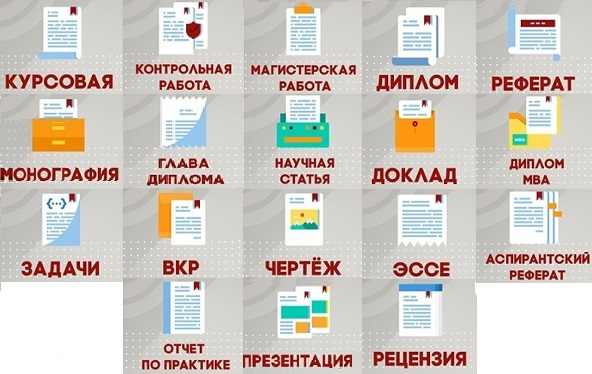 